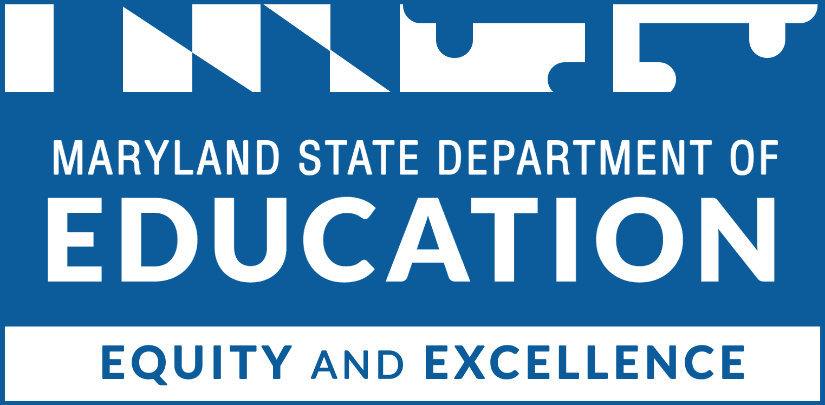 
Mohammed Choudhury
State Superintendent of Schools 
Secretary-Treasurer, Maryland State Board of EducationDeann Collins, Ed.D.
Deputy Superintendent of Teaching and LearningWes Moore
GovernorClarence C. Crawford
President, Maryland State Board of EducationSusan J. Getty, Ed.D. (Vice President)Shawn D. Bartley, Esq.Chuen-Chin Bianca ChangMonica Goldson, Ed.D.Nick GreerIrma E. Johnson, Ph.D.Joan Mele-McCarthy, D.A.Rachel L. McCuskerJoshua L. Michael, Ph.D.Samir PaulBrigadier General Warner I. Sumpter (Ret.)Holly C. Wilcox, Ph.D.Abisola Ayoola (Student Member)Table of ContentsInstructions	4Proposal Cover Page	5Project Narrative	6General Education Provisions Act (GEPA)	21Appendices	22InstructionsComplete this application electronically by typing directly into the fillable fields and charts. Do not alter or remove sections. When finished, save the application document as a pdf to your computer and obtain appropriate signatures. The completed application should be saved as a pdf and sent as an email attachment to Dr. Mary Weller, Coordinator of Science, at mary.weller@maryland.gov, by 5:00 pm on 
August 11, 2023.Proposal Cover PageProgram Name: Project Director: Director Phone: Director Email: Organization Name: Organization Address: Amount of the request for grant period (July 1, 2023 – June 30, 2024): $ 276,400Project StatementSignature of MAEOE Executive Director                                                  DateProject Narrative PROJECT ABSTRACT (250 WORDS)In the Project Abstract, introduce the project to the reader. The abstract should be factual, brief, and focused on the organization’s efforts. Do not assume the reader is familiar with the proposed project. The project abstract should cover the core aspects of the proposed project, such as the populations served, a brief description of the goals, the strategies to meet them, and the roles of the partners.EXTENT OF NEEDDescribe a clearly defined, data-supported problem, condition, or need to be addressed through the Fiscal Year 2024 MAEOE grant that will increase the number of Maryland Green Schools and advance environmental and outdoor education programs.GOALS, MEASURABLE OUTCOMES AND MILESTONESGoalsState the overall goals of the project. The goal(s) should address the main problem identified within the needs assessment as well as the number of expected Green Schools by the end of the grant period. The applicant must identify at least one goal for each required area of implementation: Professional development and environmentally focused activities.New environmental educators in the state. Statewide Green School events.Annual evaluation of impact. Online application for schools.Measurable OutcomesMeasurable Outcomes are the anticipated outcomes to be accomplished for the project and each must be related to a goal. Outcomes break the long-term goals into steps or address the factors contributing to the problems addressed by the goal. It is imperative that outcomes be established for every target population the project is designed to affect. Below are some tips for writing outcomes: State your outcome in quantifiable terms. Outcomes should specify the result of an activity.Outcomes should identify the target audience or community being served. Objectives need to be realistic and capable of being accomplished within the grant period. MilestonesOngoing evaluation is essential to the management of a project. Since goals and outcomes are not evaluated until the end of the year, milestones must be established to measure progress during the year. Milestones should be evaluated either quarterly or semiannually. Since milestones are intended to indicate progress towards an outcome, each milestone must be related to a stated outcome. Keep in mind that milestones are indicators of progress and may not use the same measurement tool as the objective to which they are related. A project may take months before there is an impact on clients, or the rate of improvement may level off over time. Milestones should anticipate this and be gauged accordingly. Be sure that milestones are ambitious, yet attainable.Category 1. Professional development for teachers, transportation for environmentally focused activities, or support for school projects that incorporate environmental best practices for waste and recycling, energy conservation, water conservation, schoolyard habitat, outdoor classrooms, transportation, or health. The application for funding must include a description of each activity to address the identified need and expected outcome.Add more rows, as necessary.Add more rows, as necessary.Category 2. Identification of new environmental educators in the state who will provide Green Schools training and assist schools with becoming a Green School. The application for funding must include a description of each activity to address the identified need and expected outcome.Add more rows, as necessary.Add more rows, as necessary.Category 3. Hosting statewide Green School events. The application for funding must include a description of each activity to address the identified need and expected outcome.Add more rows, as necessary.Add more rows, as necessary.Category 4. Conducting an annual evaluation of the impact of the MAEOE grant funds on increasing the number of Green Schools in the state, providing professional development to more teachers, and increasing the environmental literacy of students. The application for funding must include a description of each activity to address the identified need and expected outcome.Add more rows, as necessary.Add more rows, as necessary.Category 5. Creation of an online application form for a school to apply to get funding under this grant program. The application for funding must include a description of each activity to address the identified need and expected outcome.Add more rows, as necessary.Add more rows, as necessary.Plan of Operation, Key Personnel and TimelinePlan of OperationThe Plan of Operation includes the strategies and activities that will be implemented to achieve the project's goals, outcomes, and milestones. Describe a plan of operation that addresses, at a minimum, the key components of the program’s implementation or expansion.Category 1: Professional development for teachers and transportation for environmentally focused activities, or support school projects that incorporate environmental best practices for waste and recycling, energy conservation, water conservation, schoolyard habitat, outdoor classrooms, transportation, or health.Category 2: Increase the number of environmental educators in the state who will provide Green Schools training and assist schools with becoming a Green School.Category 3: Support statewide Green School events.Category 4: Conduct an annual evaluation of the impact of the MAEOE grant funds on increasing the number of Green Schools in the state.Category 5: Create an online application form for a school to apply to get funding under this section.Key Personnel and TimelineInclude a timeline and the key personnel associated with the plan of operation by Category. For key personnel, include the responsibilities, tasks, and FTE percentage of key contributors required for program success. Ensure that all administrative and key personnel responsible for the successful implementation and monitoring of the grant requirements are included. Add more rows, as necessary.Category 1Category 2Category 3Category 4Category 5Evaluation and evidence of ImpactDescribe the plan to evaluate the extent to which the funding has increased support for the development of Green Schools, provided professional development to more teachers, and increased the environmental literacy of students. BUDGET AND BUDGET NARRATIVEThe project’s budget should detail all related project expenses in a separate itemized budget. It should demonstrate the extent to which the budget is reasonable and cost-effective. All costs described in the project narrative should appear in the budget narrative and must have a corresponding entry in the itemized budget for that year. Reviewers should be able to see a clear connection between the project activities and the budget line items. The itemized budget form (C-1-25, Appendix B) can be accessed through the MSDE grants webpage, and a proposed budget must be submitted with the application.Provide a description of each budget category. For example, under Salaries and Wages, describe the number of staff attending training. If funds are used to hire substitute staff, include amounts. Include FICA/Benefits if applicable. Add more rows to each table, if necessary.Category 1: To support professional development, assist with the transportation of students to and from environmentally focused activities, or support school projects that incorporate environmental best practices for waste and recycling, energy conservation, water conservation, schoolyard habitat, outdoor classrooms, transportation, or health. Total budget is $116,000. Provide a description of each budget category in the spaces below. Salaries and WagesContracted ServicesSupplies and MaterialsOther ChargesEquipmentCategory 2: To increase the number of environmental educators in the state who will provide Green Schools training and assist schools with becoming a Green School. Total budget is $137,400.Provide a description of each budget category in the spaces below. Salaries and WagesContracted ServicesSupplies and MaterialsOther ChargesEquipmentCategory 3: To support statewide Green School events. Total budget is $8,000.Provide a description of each budget category in the spaces below. Salaries and WagesContracted ServicesSupplies and MaterialsOther ChargesEquipmentCategory 4: To conduct an annual evaluation of the impact of the MAEOE grant funds on increasing the number of Green Schools in the state. Total budget is $10,000.Provide a description of each budget category in the spaces below. Salaries and WagesContracted ServicesSupplies and MaterialsOther ChargesEquipmentCategory 5: To create an online application form for a school to apply to get funding under this grant program. Total budget is $5,000.Provide a description of each budget category in the spaces below. Salaries and WagesContracted ServicesSupplies and MaterialsOther ChargesEquipmentGeneral Education Provisions Act (GEPA)Explain the steps the applicant will take to ensure equitable access to and participation in the project as it is related to the six (6) types of barriers described in the GEPA (gender, race, national origin, color, disability, and age).AppendicesThe following Appendices must be included in the proposal for funding, but do not apply to the page limit of the Project Narrative:Appendix A: 	A signed Recipient Assurances pageAppendix B:	A signed MSDE C-1-25 Budget FormGoal 1:ActivityIdentified NeedMilestone(s)Expected Outcome(s)Goal 2:ActivityIdentified NeedMilestone(s)Expected Outcome(s)Goal 1:ActivityIdentified NeedMilestone(s)Expected Outcome(s)Goal 2:ActivityIdentified NeedMilestone(s)Expected Outcome(s)Goal 1:ActivityIdentified NeedMilestone(s)Expected Outcome(s)Goal 2:ActivityIdentified NeedMilestone(s)Expected Outcome(s)Goal 1:ActivityIdentified NeedMilestone(s)Expected Outcome(s)Goal 2:ActivityIdentified NeedMilestone(s)Expected Outcome(s)Goal 1:ActivityIdentified NeedMilestone(s)Expected Outcome(s)Goal 2:ActivityIdentified NeedMilestone(s)Expected Outcome(s)Click or tap here to enter text.Click or tap here to enter text.Click or tap here to enter text.Click or tap here to enter text.Click or tap here to enter text.TimelineStrategiesPerson Responsible & TasksFTE%TimelineStrategiesPerson Responsible & TasksFTE%TimelineStrategiesPerson Responsible & TasksFTE%TimelineStrategiesPerson Responsible & TasksFTE%TimelineStrategiesPerson Responsible & TasksFTE%ActivityBudget CategoryUnit CostQuantityTotalClick or tap here to enter text.Click or tap here to enter text.Click or tap here to enter text.Click or tap here to enter text.Click or tap here to enter text.ActivityBudget CategoryUnit CostQuantityTotalClick or tap here to enter text.Click or tap here to enter text.Click or tap here to enter text.Click or tap here to enter text.Click or tap here to enter text.ActivityBudget CategoryUnit CostQuantityTotalClick or tap here to enter text.Click or tap here to enter text.Click or tap here to enter text.Click or tap here to enter text.Click or tap here to enter text.ActivityBudget CategoryUnit CostQuantityTotalClick or tap here to enter text.Click or tap here to enter text.Click or tap here to enter text.Click or tap here to enter text.Click or tap here to enter text.ActivityBudget CategoryUnit CostQuantityTotalClick or tap here to enter text.Click or tap here to enter text.Click or tap here to enter text.Click or tap here to enter text.Click or tap here to enter text.